FICHE DE VERDICT LAN 1019-2 – Niveau 1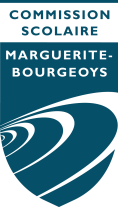 NOM DE L’ADULTE : 	_COMPRÉHENSION ORALEInterprétation appropriée de mots ou d’expressions dans un message oral lié à l’identité ou à des besoins immédiatsCOMPRÉHENSION ORALEInterprétation appropriée de mots ou d’expressions dans un message oral lié à l’identité ou à des besoins immédiatsIntention de communicationIntention de communicationSituationL’adulte…- Inscriptioncomprend une demande de renseignements personnels- Relations socialescomprend des formules de salutation et de remerciementscomprend une demande de renseignements concernant l’identité- Salle de classecomprend de l’information sur le fonctionnement de la classecomprend une consigneÉléments linguistiquesL’adulte est capable de…saisir l'information nécessaire à la compréhension du messagereconnaître les nombres utilisés dans différentes situations, les termes désignant les objets de son environnement immédiat, les jours de la semaine, les mois de l'annéedistinguer les phrases interrogatives des phrases déclaratives en discriminant les intonationsreconnaître l'impératif de quelques verbes usuelsStratégiesL’adulte…peut recourir à des stratégies pour maintenir la communication (p. ex., signifier qu'il n'a pas compris à l'aide de gestes ou de mots isolés).PRODUCTION ORALECommunication orale appropriée de mots ou d’expressions liés à l’identité ou à des besoins immédiatsPRODUCTION ORALECommunication orale appropriée de mots ou d’expressions liés à l’identité ou à des besoins immédiatsIntention de communicationIntention de communicationSituationDans des situations prévisibles et avec l'aide de l'interlocuteur, adulte…- Relations socialesse présenteemploie de façon appropriée les formules courantes de salutation et de remerciementsformule des questions concernant l'identité de son interlocuteur et répond à ce type de questions- Inscriptiondonne des renseignements personnels au moment de son inscription.Éléments linguistiquesL’adulte…emploie la phrase interrogative dans les énoncés mémorisés et les verbes être et avoir au présent de l'indicatif.emploie un vocabulaire de base lié à des situations vécues en classe concernant l'identité.utilise correctement les jours de la semaine et les mois de l'année dans des contextes appropriés respecte les règles de la phonétique apprises dans le coursStratégiesL’adulte peut recourir à des stratégies pour maintenir la communication (p. ex., recourir à des stratégies de compensation pour contourner des difficultés d’expression).COMPRÉHENSION ÉCRITEInterprétation appropriée de mots ou d’expressions dans un message écrit lié à l’identité ou à des besoinsimmédiatsCOMPRÉHENSION ÉCRITEInterprétation appropriée de mots ou d’expressions dans un message écrit lié à l’identité ou à des besoinsimmédiatsRemarque : Compréhension de quelques mots dans des textes simples d'une ligne ou d'une phrase quand lalecture est facilitée par le contexte ou la situation.Remarque : Compréhension de quelques mots dans des textes simples d'une ligne ou d'une phrase quand lalecture est facilitée par le contexte ou la situation.Intention de communicationIntention de communicationSituationL’adulte…- Inscriptionrepère dans un formulaire d'inscription les éléments concernant l'identité- Orientation dansl’établissementdécode des panneaux avec ou sans pictogrammesÉléments linguistiquesL’adulte…tient compte des caractéristiques graphiques du français. Il décode des syllabes graphiques simples, des mots d'usage courant et des panneaux avec ou sans pictogrammes dans son établissement de formation.reconnaît globalement des mots usuels, des noms connus de personnes et de lieux et les abréviations les plus usuelles, même si ces mots sont écrits avec des caractères d'imprimeriedifférents.StratégieL’adulte peut recourir à des stratégies de lecture (p. ex., utiliser les illustrations pour trouver le sens d’un mot nouveau).PRODUCTION ÉCRITECommunication écrite appropriée de mots ou d’expressions liés à l’identité ou à des besoins immédiats.PRODUCTION ÉCRITECommunication écrite appropriée de mots ou d’expressions liés à l’identité ou à des besoins immédiats.Intention de communicationIntention de communicationSituation- InscriptionL’adulte…transcrit dans un document court et simple des renseignements personnels ou un court message de quelques mots et expressions pour répondre à un besoin immédiat.À l'aide d'un modèle, l’adulte inscrit des renseignements personnels de base dans un formulaire d'inscription et signe son nom.Éléments linguistiquesL’adulte…copie correctement et lisiblement des mots ou de courtes phrases en respectant les caractéristiques graphiques du français.StratégiesL’adulte peut recourir à des stratégies d’écriture (p. ex., copier des mots, des groupes de mots ou des phrases modèles).Modalités : Traces et objets d’évaluation sur lesquels le jugement professionnel a été porté (documents ci-joint ou URL ci-bas ) :À PARTIR DES MESURES ET OBSERVATIONS EFFECTUÉES, JE JUGE QUE L’ADULTE A OBTENU LE RÉSULTAT SUIVANT :        /100NOM DE L’ENSEIGNANT-E :    ________________________________________________________SIGNATURE : L’adresse de courriel utilisée pour l’envoi au centre tient lieu de signature         DATE :_________________